In LKS2 we currently stream across two classes – a main class and a small group. This is due to high SEND needs within the class and a small focused morning group. Year 3/4 Mr Longstaff (main class setting)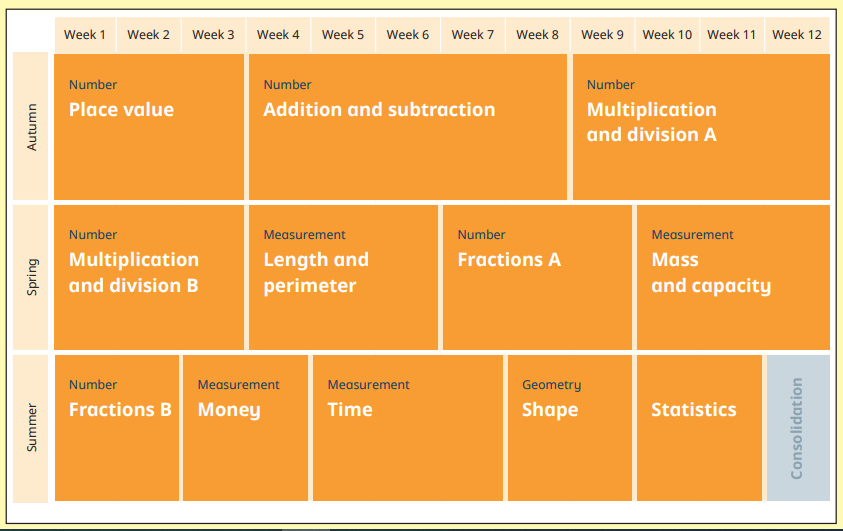 Year 4 Mrs Darbyshire (small group)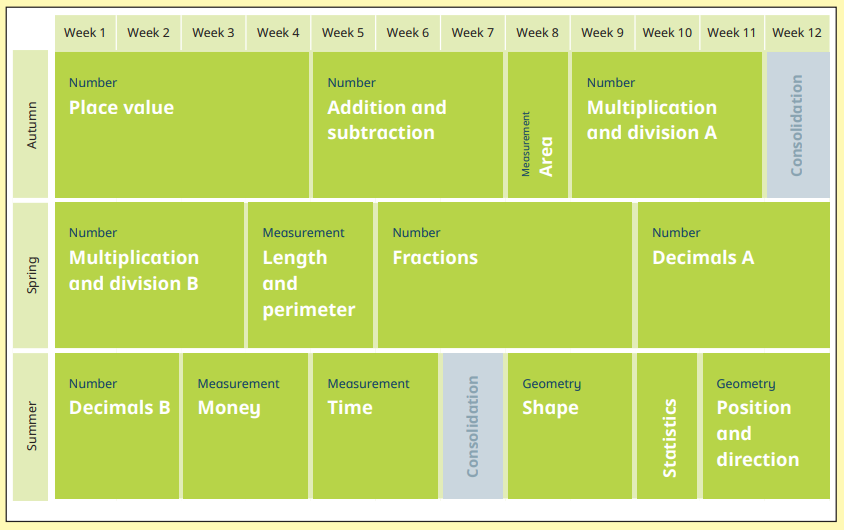 Year 2 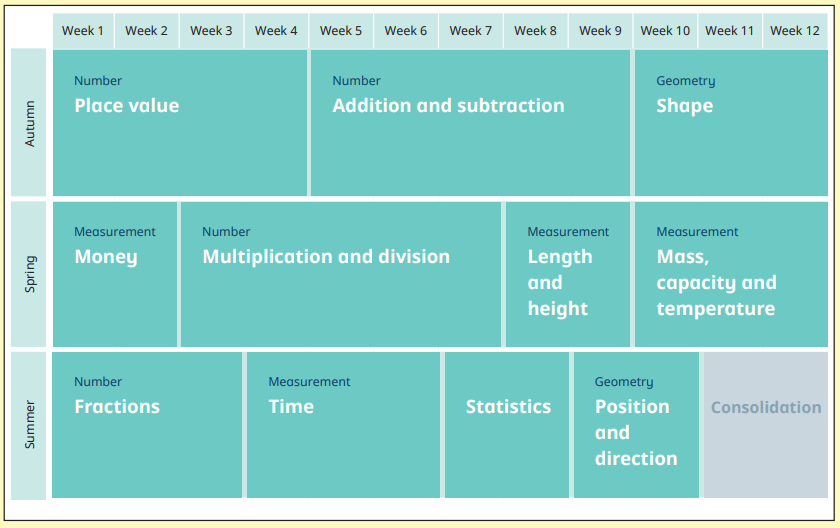 